行政处罚类行政职权运行流程图                                                                                  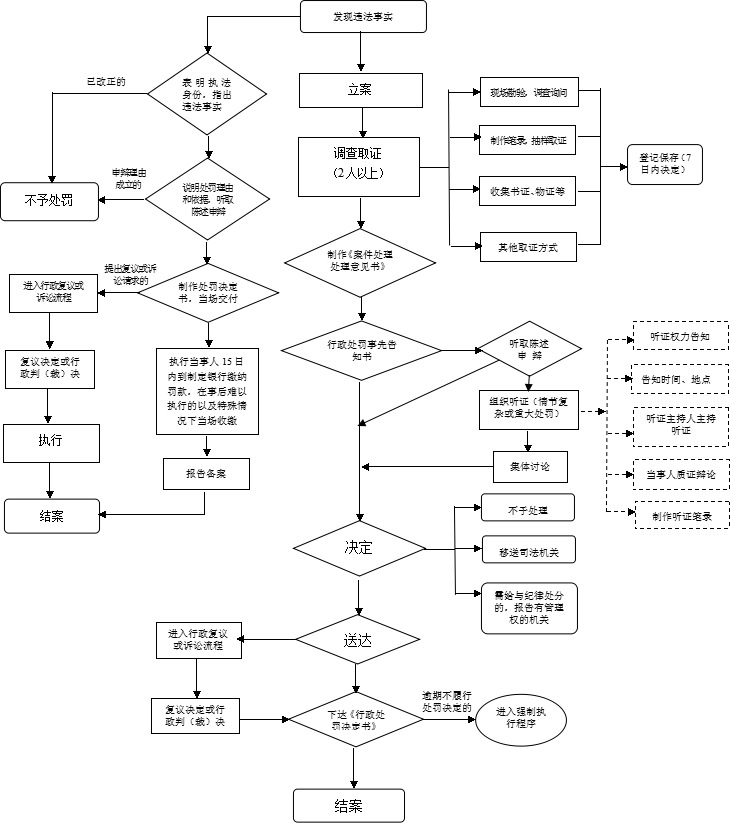 